EJERCICIO DE DERECHOS EN MATERIA DE PROTECCIÓN DE DATOS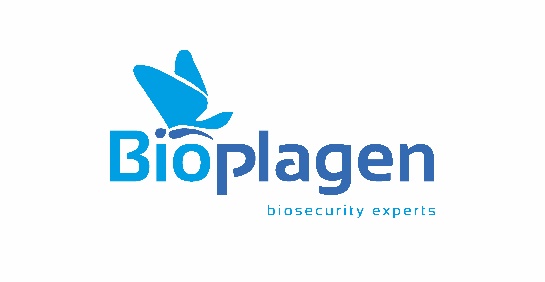 Solicitud para imprimirBIOPLAGEN S.L., en cumplimiento de lo prescrito en el Reglamento General de Protección de Datos UE 2016/679 y la Ley Orgánica 3/2018 de Protección de Datos y Garantía de los Derechos Digitales, pone a disposición de todos los usuarios y partes interesadas la presente solicitud, teniendo este como fin facilitar el ejercicio de los derechos que asisten a los interesados y los cuales se regulan en la normativa vigente mencionada. El presente Canal es gestionado por el Delegado de Protección de Datos de BIOPLAGEN S.L. La prestación de este servicio garantiza, en todo momento, el principio de confidencialidad del interesado que recurra a este canal.Le recordamos que el ejercicio de sus derechos no le supondrá coste económico alguno y que su solicitud será resuelta por BIOPLAGEN S.L. en el plazo de un mes desde la recepción de su solicitud. Este plazo podrá ser prorrogado por dos meses más en casos de mayor complejidad, lo cual le será notificado.*Si fuera necesario, el Delegado de Protección de Datos podrá solicitarle, en el curso de la resolución de su solicitud, el documento original.CLÁUSULA DE PROTECCIÓN DE DATOS.BIOPLAGEN S.L. es la responsable del tratamiento de datos que se genera con la presentación de esta solicitud, cuya finalidad es la gestión y resolución del ejercicio de sus derechos. La legitimación para este tratamiento se obtiene de su libre e inequívoco consentimiento, que presta expresamente al señalar las casillas existentes al término de este texto. Los datos recabados para la finalidad mencionada son, únicamente, los proporcionados por usted. Durante el tratamiento, sus datos no son cedidos ni transferidos a terceros, si bien, serán gestionados por el Delegado de Protección de Datos y, puntualmente, puede tener acceso a sus datos la Asesoría Jurídica externa especialista en materia de Protección de Datos, contratada por BIOPLAGEN S.L. y con quien se mantiene una relación de prestación de servicios con las consiguientes exigencias legales en esta materia, para garantizar la seguridad del tratamiento. Sus datos serán conservados durante el tiempo necesario para atender su solicitud y resolver la misma, si bien, a efectos estadísticos serán conservados por un mayor tiempo, adoptando para ello las medidas de seguridad apropiadas, establecidas en la legislación vigente. Los interesados que faciliten datos de carácter personal, consienten inequívocamente la incorporación de sus datos a los ficheros de los que es responsable BIOPLAGEN S.L., así como el tratamiento informatizado, o no, de los mismos para que puedan ser utilizados con la finalidad para la cual han sido recabados. Cualquier otro uso será informado previamente al interesado necesitará su consentimiento inequívoco.Los interesados cuyos datos sean objeto de tratamiento podrán ejercitar gratuitamente los derechos de acceso, rectificación, cancelación, limitación del tratamiento, portabilidad y oposición, dirigiendo comunicación mediante el uso del Canal de Protección de Datos alojado en www.bioplagen.com o remitiendo comunicación electrónica a dpo@bioplagen.com o comunicación postal a Avda. Castilleja de la Cuesta 20-22, C.P.: 41110, Bollullos de la Mitación, Sevilla, aportando, en todo caso, copia de su D.N.I.La negativa a proporcionar los datos calificados como obligatorios supondrá la imposibilidad de cursar la solicitud, atenderla y resolverla.Los interesados no recibirán, por correo electrónico, ningún tipo de comunicación ajena a la finalidad estricta para la que se solicitó el servicio.Recibirá acuse de recibo de su solicitud a través de la dirección electrónica que usted especifica en la presente solicitud.MOTIVOS DE IMPOSIBILIDAD DE DAR CURSO A SU SOLICITUD.1º. No aportar copia del D.N.I. junto con la presente solicitud.2º. No marcar ambas casillas de la cláusula de Protección de Datos.3º. No facilitar los datos identificativos mínimos. 4º. No cumplimentar correctamente el cuadro de Derechos, en función del que se desee ejercer.5º. No indicar la fecha, ni firmar la solicitud. DATOS IDENTIFICATIVOSTodos los campos son de cumplimentación obligatoriaDATOS IDENTIFICATIVOSTodos los campos son de cumplimentación obligatoriaDATOS IDENTIFICATIVOSTodos los campos son de cumplimentación obligatoriaDATOS IDENTIFICATIVOSTodos los campos son de cumplimentación obligatoriaDATOS IDENTIFICATIVOSTodos los campos son de cumplimentación obligatoriaDATOS IDENTIFICATIVOSTodos los campos son de cumplimentación obligatoriaDATOS IDENTIFICATIVOSTodos los campos son de cumplimentación obligatoriaNombre y Apellidos:Nombre y Apellidos:D.N.I.:D.N.I.:Recuerde adjuntar con la solicitud copia de su D.N.I.Recuerde adjuntar con la solicitud copia de su D.N.I.Recuerde adjuntar con la solicitud copia de su D.N.I.Recuerde adjuntar con la solicitud copia de su D.N.I.Recuerde adjuntar con la solicitud copia de su D.N.I.Rellenar únicamente en caso de RepresentaciónRellenar únicamente en caso de RepresentaciónNombre y Apellidos del Representante:Nombre y Apellidos del Representante:Rellenar únicamente en caso de RepresentaciónRellenar únicamente en caso de RepresentaciónD.N.I.:D.N.I.:Dirección:Dirección:Localidad:Provincia:Código Postal:Teléfono de contacto:Correo electrónico:RELACIÓN QUE GUARDA CON BIOPLAGEN S.L.Marque con una cruzRELACIÓN QUE GUARDA CON BIOPLAGEN S.L.Marque con una cruzRELACIÓN QUE GUARDA CON BIOPLAGEN S.L.Marque con una cruzRELACIÓN QUE GUARDA CON BIOPLAGEN S.L.Marque con una cruzRELACIÓN QUE GUARDA CON BIOPLAGEN S.L.Marque con una cruzRELACIÓN QUE GUARDA CON BIOPLAGEN S.L.Marque con una cruzSocioEmpleadoClienteProveedorColaboradorOtrosDERECHO QUE DESEA EJERCERDERECHO QUE DESEA EJERCERDERECHO QUE DESEA EJERCERDerechoInformaciónSeleccione con XAccesoPodrá acceder a todos los datos que constan en BIOPLAGEN S.L. sobre usted, informándole sobre todos los extremos de las actividades de tratamiento de datos que se realizan sobre los mismos.RectificaciónPuede modificar los datos que constan en BIOPLAGEN S.L., actualizándolos o completándolos.Especifique los datos incorrectos o incompletos y aquellos por los que deben ser sustituidos.Especifique los datos incorrectos o incompletos y aquellos por los que deben ser sustituidos.Especifique los datos incorrectos o incompletos y aquellos por los que deben ser sustituidos.SupresiónPuede solicitar la eliminación de los datos que constan en BIOPLAGEN S.L. sobre usted en los siguientes casos:-	Pierda la utilidad para la cual fue recabado.-	Retire su consentimiento sobre la actividad de tratamiento.-	Manifieste su oposición al tratamiento de sus datos.-	Considere que el tratamiento de sus datos es ilícito. -	Cuando su eliminación se encuentre amparada legalmente.Especifique el motivo de los que se indican en la información referente a este derecho.Especifique el motivo de los que se indican en la información referente a este derecho.Especifique el motivo de los que se indican en la información referente a este derecho.LimitaciónPuede suspender el tratamiento de sus datos que realiza BIOPLAGEN S.L.  en los siguientes casos: -	Si ha impugnado la exactitud de los datos, hasta su verificación. -	Si se opone al tratamiento, hasta la resolución sobre la prevalencia de los intereses de BIOPLAGEN S.L. sobre los derechos que le asisten sobre sus datos.-	Si el tratamiento es ilegítimo. -	Si desea interponer o defender sus intereses frente a una reclamación, que prevalecerá sobre la eliminación de sus datos una vez pierdan la utilidad para la que fueron recabados por BIOPLAGEN S.L.  Especifique el motivo de los que se indican en la información referente a este derecho.Especifique el motivo de los que se indican en la información referente a este derecho.Especifique el motivo de los que se indican en la información referente a este derecho.PortabilidadPuede recibir sus datos personales que consten en BIOPLAGEN S.L. en un formato digital, estructurado y de lectura mecánica, o bien solicitar su transmisión a otro responsable de tratamiento que usted considere, siempre que técnicamente sea posible.Si desea que sus datos sean remitidos a otro responsable, indique sus datos identificativos.Si desea que sus datos sean remitidos a otro responsable, indique sus datos identificativos.Si desea que sus datos sean remitidos a otro responsable, indique sus datos identificativos.OposiciónPuede evitar que BIOPLAGEN S.L. deje de tratar sus datos, alegando motivos personales.DOCUMENTACIÓN ADJUNTASi desea basar o complementar su solicitud con la aportación de documentos, a continuación, enumere y describa los documentos que nos envía junto a la presente solicitud.He leído y acepto la Política de Protección de Datos.Presto mi consentimiento inequívoco y acepto.Debe marcar ambas casillas para que podamos cursar y gestionar su solicitud. De lo contrario, usted imposibilita el ejercicio de sus derechos. Debe marcar ambas casillas para que podamos cursar y gestionar su solicitud. De lo contrario, usted imposibilita el ejercicio de sus derechos. Lugar:Fecha:Nombre y apellidos:D.N.I.:Firma del interesado: